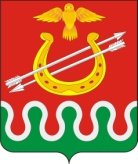 КРАСНОЯРСКОГО КРАЯБОГОТОЛЬСКИЙ РАЙОННЫЙ СОВЕТ ДЕПУТАТОВ                                                   г. БОГОТОЛ                                                  Р Е Ш Е Н И Я О  ВНЕСЕНИИ  ИЗМЕНЕНИЙ  В РЕШЕНИЕ БОГОТОЛЬСКОГО РАЙОННОГО СОВЕТА ДЕПУТАТОВ ОТ 22.09.2008 № 43-289 «ОБ УТВЕРЖДЕНИИ ПОЛОЖЕНИЯ О БЮДЖЕТНОМ ПРОЦЕССЕ В БОГОТОЛЬСКОМ РАЙОНЕ»В целях приведения Положения о бюджетном процессе в Боготольском районе в соответствие с требованиями Бюджетного кодекса Российской Федерации,  Боготольский районный Совет депутатов РЕШИЛ:1.Внести в Решение Боготольского районного Совета депутатов от 22.09.2008 № 43-289 «Об утверждении Положения о бюджетном процессе в Боготольском районе» (далее Положение) следующие изменения:1.1. В статье 5 Положения:Пункт 3дополнить подпунктом «р1» следующего содержания:«р1) устанавливает порядок принятия решений о предоставлении бюджетных инвестиций юридическим лицам, не являющимся муниципальными учреждениями и муниципальными унитарными предприятиями, в объекты капитального строительства за счет средств районного бюджета»;подпунктом «я4» следующего содержания:««я4» устанавливает порядок предоставления из районного бюджета субсидий на финансовое обеспечение выполнения муниципального задания 
и порядок определения объема и условий предоставления субсидий на иные цели районным муниципальным бюджетным и автономным учреждениям;». 1.2. Статью 34 Положения изложить в следующей редакции: «Статья 34. Муниципальные программы»Муниципальные программы утверждаются администрацией Боготольского района (далее- администрация района).Сроки, порядок принятия решений о разработке муниципальных  программ и их формирования и реализации устанавливается нормативными правовыми актами администрации  района.Объем бюджетных ассигнований на финансовое обеспечение реализации муниципальных программ  утверждается Решением Боготольского районного Совета депутатов (далее - Решение) о районном бюджете на очередной финансовый год и плановый период по соответствующей каждой программе целевой статье расходов районного бюджета в соответствии с нормативным правовым актом администрации  района, утвердившим программу.Муниципальные программы, предлагаемые к реализации начиная  с очередного финансового года, а также изменения в ранее утвержденные муниципальные программы подлежат утверждению в сроки, установленные администрацией  района.Муниципальные программы подлежат приведению в соответствие с решением о районном бюджете на очередной финансовый год и плановый период не позднее двух месяцев со дня вступления его в силу.3. По каждой муниципальной программе ежегодно проводится оценка эффективности ее реализации. Порядок проведения и критерии указанной оценки устанавливаются администрацией района.По результатам указанной оценки администрацией района  может быть принято решение о необходимости прекращения, или об изменении начиная 
с очередного финансового года ранее утвержденной муниципальной программы, в том числе необходимости изменения объема бюджетных ассигнований на финансовое обеспечение реализации муниципальной программы.4. Государственными программами, реализуемыми за счет средств бюджета Красноярского края, может быть предусмотрено предоставление субсидий бюджету района на реализацию муниципальных программ, направленных на достижение целей, соответствующих государственным программам, реализуемым  за счет средств бюджета Красноярского края.Условия предоставления и методика расчета указанных межбюджетных субсидий устанавливаются соответствующей программой.».1.3. Пункт 1 статьи 28 Положения изложить в следующей редакции:«1. Проект районного бюджета составляется в целях финансового обеспечения расходных обязательств района на основе:Бюджетного послания Президента Российской Федерации;прогноза социально-экономического развития Боготольского района;основных направлений бюджетной политики Боготольского района и основных направлений налоговой политики Боготольского района на очередной финансовый год и плановый период; муниципальных программ.1.4. Главу 4.Составление проекта бюджета Боготольского района дополнить Статьей 281 следующего содержания:«Статья 281 Документы и материалы, предоставляемые одновременно с проектом решения о бюджете Боготольского района в Боготольский районный Совет депутатов».1. Одновременно с проектом решения о бюджете Боготольского района в Боготольский районный Совет депутатов  представляются:- основные направления бюджетной  политики Боготольского района и основные направления налоговой политики района;- предварительные итоги социально-экономического развития района за истекший период текущего финансового года и ожидаемые итоги социально-экономического развития района за текущий финансовый год;- прогноз социально-экономического развития района;- прогноз основных характеристик (доходов, расходов, дефицита или профицита) бюджета района на очередной финансовый год и плановый период либо утвержденный среднесрочный финансовый план;- пояснительная записка к проекту бюджета района на очередной финансовый год и плановый период;- паспорта муниципальных программ;- верхний предел муниципального внутреннего долга на 1 января года, следующего за очередным финансовым годом (очередным финансовым годом и каждым годом планового периода);- оценка ожидаемого исполнения бюджета района на текущий финансовый год;-  методики (проекты методик) и расчеты распределения межбюджетных трансфертов в очередном финансовом году и плановом периоде.1.5. В статье 29 пункт 1 исключить.1.6.В статье 36:пункт 1 дополнить словами «, а также иные показатели, установленные Бюджетным кодексом Российской Федерации, настоящим Решением»;в пункте 2 слово «устанавливаются» заменить словом «утверждаются»;подпункт «г» изложить в следующей редакции:«г) распределение бюджетных ассигнований по разделам, подразделам, целевым статьям (муниципальным программам и не программным направлениям деятельности), группам и подгруппам видов расходов классификации расходов районного бюджета на очередной финансовый год 
и плановый период;»;дополнить подпунктом «г1» следующего содержания:«г1) ведомственная структура расходов районного бюджета на очередной финансовый год и плановый период;»; подпункт «ж» после слов «расходов бюджета» дополнить словами 
«(без учета расходов бюджета, предусмотренных за счет межбюджетных трансфертов из других бюджетов бюджетной системы Российской Федерации, имеющих целевое назначение)»;подпункт «и» изложить в следующей редакции:«и) верхний предел муниципального внутреннего долга по состоянию на 1 января года, следующего за очередным финансовым годом и каждым годом планового периода, с указанием в том числе, верхнего предела долга по муниципальным гарантиям Боготольского района;»;1.7. В статье 38:в пункте 2:в подпункте «а» слова «бюджетной и» заменить словами «бюджетной политики Боготольского района и основных направлений»; подпункт «б»:абзац третий изложить в следующей редакции:«утверждение верхнего предела муниципального долга Боготольского района, по состоянию на 1 января года, следующего за очередным финансовым годом и каждым годом планового периода, с указанием в том числе верхнего предела долга по муниципальным гарантиям Боготольского района.»;дополнить абзацем пять следующего содержания:«- условно утверждаемых расходов в объеме не менее 2,5 процента общего объема расходов районного бюджета (без учета расходов бюджета, предусмотренных за счет межбюджетных трансфертов из других бюджетов бюджетной системы Российской Федерации, имеющих целевое назначение) на первый год планового периода и не менее 5 процентов общего объема расходов районного бюджета (без учета расходов бюджета, предусмотренных за счет межбюджетных трансфертов из других бюджетов бюджетной системы Российской Федерации, имеющих целевое назначение) на второй год планового периода.»пункт 3 изложить в следующей редакции:«3. Предметом рассмотрения проекта решения о районном бюджете на очередной финансовый год и плановый период во втором чтении являются текстовые статьи проекта решения о районном бюджете, а также приложения к нему, устанавливающие:а) доходы районного бюджета на очередной финансовый год и плановый период по группам, подгруппам, статьям и подстатьям классификации доходов бюджетов Российской Федерации;б) расходы районного бюджета на очередной финансовый год и плановый период в пределах общего объема расходов районного бюджета, утвержденного в первом чтении (за исключением утвержденных в первом чтении условно утверждаемых (утвержденных) расходов):по разделам и подразделам бюджетной классификации расходов бюджетов Российской Федерации;по разделам, подразделам, целевым статьям (муниципальным программам и не программным направлениям деятельности), группам 
и подгруппам видов расходов,  классификации расходов районного бюджета 
на очередной финансовый год и плановый период;по целевым статьям (муниципальным программам и не программным направлениям деятельности), группам и подгруппам видов расходов, разделам, подразделам классификации расходов районного бюджета на очередной финансовый год и плановый период;по главным распорядителям бюджетных средств, разделам, подразделам, целевым статьям (муниципальным программам и не программным направлениям деятельности), группам и подгруппам видов расходов классификации расходов районного бюджета (ведомственная структура расходов районного бюджета на очередной финансовый год и плановый период);в) распределение между  бюджетами муниципальных образований, находящихся в границах Боготольского района, межбюджетных трансфертов на очередной финансовый год и плановый период;г) перечень главных администраторов доходов районного бюджета;д) перечень главных администраторов источников финансирования дефицита районного бюджета;е) программу муниципальных внутренних заимствований Боготольского района на очередной финансовый год и плановый период;ж) перечень строек и объектов на очередной финансовый год и плановый период;к) бюджетные ассигнования на предоставление бюджетных инвестиций юридическим лицам, не являющихся муниципальными учреждениями                          и муниципальными унитарными предприятиями;л) источники финансирования дефицита районного бюджета на очередной финансовый год и плановый период.»1.8.В  статье 45 Положения:  в пункте 1подпункт «б» изложить в следующей редакции:«б) перечисление излишне распределенных сумм, возврат излишне уплаченных или излишне взысканных сумм, а также сумм процентов 
за несвоевременное осуществление такого возврата и процентов, начисленных на излишне взысканные суммы;»;в подпункте «д» после слова «казначейством» дополнить словами «излишне распределенных сумм,», слово «зачета» заменить словами «зачета, уточнения»;	в подпункте 1 пункта 6 после слов «бюджетной росписью» дополнить словами «, за исключением операций по управлению остатками средств 
на едином счете бюджета,»;	1.9. абзац третий пункта 2 статьи 48 после слова «детализированы» дополнить словами «по кодам элементов (подгрупп и элементов) видов расходов, а также».	1.10. Пункт 2 статьи 52 Положения изложить в следующей редакции:«2. Субсидии, субвенции, иные межбюджетные трансферты и безвозмездные поступления от физических и юридических лиц, имеющие целевое назначение, в том числе их остатки, не использованные на начало текущего финансового года, фактически полученные при исполнении районного бюджета сверх утвержденных решением о районном бюджете  доходов, направляются на увеличение расходов бюджета соответственно целям предоставления субсидий, субвенций, иных межбюджетных трансфертов, имеющих целевое назначение, с внесением изменений в сводную бюджетную роспись без внесения изменений в решение о районном бюджете на текущий финансовый год и плановый период.»1.11. подпункт «б» пункта 2 статьи 55 Положения изложить в редакции:	« информацию об исполнении муниципальных программ»;1.12. Пункт 6 статьи 56 Положения дополнить абзацами следующего содержания:  «межбюджетных трансфертов, предоставленных бюджетам муниципальных образований района;перечня строек и объектов на очередной финансовый год и плановый период;бюджетных ассигнований на предоставление бюджетных инвестиций юридическим лицам, не являющимся муниципальными учреждениями 
и муниципальными унитарными предприятиями;».1.13. В статье 58 Положения наименование изложить в следующей редакции: «Статья 58. Осуществление Боготольским районным Советом депутатов  контроля в сфере бюджетных правоотношений»;абзац первый  изложить в следующей редакции:«1. Контроль Боготольского районного Совета депутатов в сфере бюджетных правоотношений включает в себя:»;абзац девятый изложить в следующей редакции:«создание органов внешнего муниципального финансового контроля (Контрольно-счетный орган);».2. Настоящее решение вступает в силу в день, следующий за днем 
его официального опубликования в  периодическом печатном издании «Официальный вестник Боготольского района» , за исключением положений, для которых установлены иные сроки вступления в силу. 2. Абзацы восьмой пункта 1 подпункта 1.4., абзацы шестой, седьмой подпункта 1.5., абзац восьмой подпункта  1.6. пункта 1, настоящего Решения, вступают в силу с 1 января 2014 года. 3. абзацы четвертый, шестой подпункта 1.1., подпункт 1.2., абзац шестой подпункта 1.3, абзац седьмой подпункта 1.4., абзацы шестой – одиннадцатый подпункта 1.7, пункты 1.7., 1.9., абзац третий, четвертый подпункта 1.12. пункта 1 настоящего решения применяются к правоотношениям, возникающим при составлении и исполнении районного бюджета, начиная с бюджета на 2014 год и на плановый период 2015- 2016 годов.Глава Боготольского района                                                               Р.Р. Бикбаев«30» сентября 2013 года№  31-203   